Title (circle one) Mr./Mrs./Ms.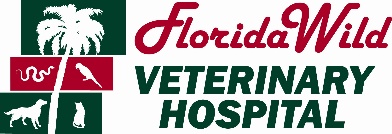 Last Name___________________________________________   First Name _______________________________________________ Telephone Numbers: Home__________________________________Work___________________________________Cell__________________________________ E-Mail Address _____________________________________________________________________________________________________Mailing Address____________________________________________________________________    Apt/Unit # _______________ City________________________________________________ State_______________ Zip Code _________________________________ Additional Owner’s Last Name_______________________________ First Name______________________________________  Relationship to Primary Owner ________________________ Add’l Owner Telephone # _________________________ PET INFORMATION Please provide your signature as authorization to release/obtain vaccine information and medical records to or from other veterinary, grooming, or boarding facilities. Signature______________________________________________________________________________________________________________ Previous Animal Hospital__________________________________________________________________________________ Please sign here if you will allow FloridaWild to use your pet’s photo for our promotional purposes (website and social media) Signature______________________________________________________________________________________________________________ FloridaWild practices alternative medicine including acupuncture, herbs, and homeopathic remedies.  Although there is no FDA approval on these medications, and scientific research has not proven their efficacy, we see great clinical success.  Please sign* below if you will allow FloridaWild to use such therapies to help heal your pet.Signature______________________________________________________________________________________________________________ Our policy is full payment due when services are rendered. We accept Visa, MasterCard and Care Credit. Please direct any inquiries about your account to the Accounts Manager who will be most happy to assist you. Care Credit is great to have for emergencies with low to no interest fees. We do not accept cash or checks.Signature______________________________________________________________________________________________________________ If you are not able to keep an appointment, please phone our office 24 hours in advance (or at your first opportunity). This will enable us to help you with another appointment and to fill your slot with another patient in need. There will be a $35 fee assessed to your account if less than 24 hour notice is provided for appointments. We ask that you provide us with a 48 hour notice if you need to cancel or reschedule a procedure or surgery. A $100 fee will be charged if less than 48 hour notice is given.Signature______________________________________________________________________________________________________________Pet Name: Pet Name: Species/Breed: Species/Breed: Color: Color: DOB/age: 	DOB/age: Sex (circle one):  Male/Female Sex (circle one):  Male/Female Please Circle One: Spay/Neuter/Intact 	Please Circle One: Spay/Neuter/Intact Microchip #: Microchip #: Pet  Name: Pet Name: Species/Breed: Species/Breed: Color: Color: DOB/age: 	DOB/age: Sex (circle one):  Male/Female Sex (circle one):  Male/Female Please Circle One: Spay/Neuter/Intact 	Please Circle One: Spay/Neuter/Intact Microchip #: Microchip #: 